Žádost o náhradu škody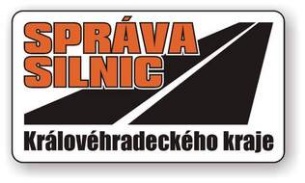 Hlášení o škodě na vozidle  Žadatel - poškozený Žadatel - poškozený Žadatel - poškozenýFyzická osobaJméno:RČ:Fyzická osobaBydliště:Plátce DPH:  ano     ne tel.:      e-mail:č. účtu:datová schránka:Právnická osobaNázev firmySídlo:Plátce DPH:  ano     neIČ:  č. účtu:  tel.:  e-mail: datová schránka: Datum nehodyČasMísto (obec, číslo silnice, kilometr)VozidloTovární značka, typTovární značka, typRegistrační značka (SPZ)Registrační značka (SPZ)Rok výrobyČíslo velkého technického průkazuČíslo velkého technického průkazuČíslo velkého technického průkazuOkolnosti nehodyOkolnosti nehodyPopis událostí (vlastními slovy)Schematický nákres nehody (poloha vozidla, místo poškození)Číslo jednací protokolu Policie ČR (viz. povinná dokumentace)Číslo jednací protokolu Policie ČR (viz. povinná dokumentace)Případní svědci (jméno, adresa, kontakt)Případní svědci (jméno, adresa, kontakt)Rozsah poškození vozidla – vyjmenujte všechny poškozené části vozuRozsah poškození vozidla – vyjmenujte všechny poškozené části vozuPožadovaná výše náhrady Na základě přiložené kopie faktury (faktur) viz. povinná dokumentacePovinná dokumentace, kterou je nutné přiložit:Fotokopie protokolu Policie ČR, fotokopie faktur k doložení výše škody, fotodokumentace z místa nehody, kopie velkého technického průkazu, Vlastnoručním podpisem potvrzuji správnost uvedených údajůDatum …………………………………     Podpis ………………………………………..